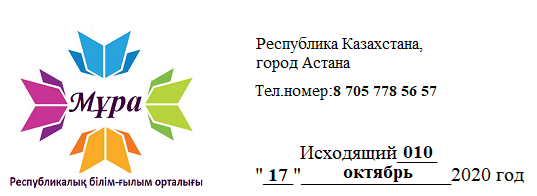 Оқушылар мен студенттердің І республикалық пәндік олимпиадасы туралы ережеҚатысу құны  350 теңге(Олимпиада орыс және қазақ тілдерінде өткізіледі)Пәндер:Математика; Физика; Химия; Информатика; Қазақстан тарихы; Дүние жүзі тарихы; Биология; География; Қазақ тілі; Орыс тілі; Ағылшын тілі; Қатысушылар: 	- Олимпиадаға жалпы білім беретін мектептердің, лицейлердің, гимназиялардың 1-11 сынып оқушылары, сондай-ақ 1-2 курс студенттері қатыса алады.	- Қатысушы олимпиада барысында шексіз өтінім бере алады.Байқау қорытындысын шығару және марапаттау.Сайыстың нәтижелерін қорытындылау және марапаттау. - Олимпиаданың нәтижелерін қорытындылау үшін, Олимпиадаға қатысуға төленген өтініштер ғана есепке алынады. - Олимпиада жеңімпаздары 1-ші, 2-ші, 3-ші дәрежелі дипломдармен марапатталды, ал қалған қатысушылар электронды түрде қатысқаны туралы сертификаттармен марапатталды.  - Олимпиада жеңімпаздары 1-ші, 2-ші, 3-ші дәрежелі дипломдармен марапатталды, ал қалған қатысушылар электронды түрде қатысқаны туралы сертификаттармен марапатталды. –  1-ші дәрежелі дипломмен, 1-2 қате жіберген оқушылар,  –  2-ші дәрежелі дипломмен, 3-5 қате жіберген оқушылар  –  3-ші дәрежелі дипломмен, 6-8 қате жіберген оқушылар  –  9 немесе одан да көп қателіктер жіберген басқа қатысушыларға сертификат беріледі. - Олимпиадаға 10 және одан да көп студентті дайындаған және қатысуға өтініш берген оқытушылар Олимпиадаға белсене қатысқаны үшін  құрмет грамоталарымен марапатталды.Материалды безендіру:- Олимпиадаға қатысу үшін өтінімді рәсімдеу ережесінде көрсетілген үлгі бойынша өтінім ресімдеу керек. Төленген түбіртектің көшірмесімен қатысуға өтінімді электрондық мекен-жайға жіберу міндетті : mrat20.17@mail.ruОлимпиадаға қатысуға өтінім қабылдау:2020 жылғы 17 қазаннан бастап 2020 жылғы 29 желтоқсанға дейінБайқау қорытындысын шығару: Нәтижелер сіздің жауаптарыңызды алған сәттен бастап 5 жұмыс күні ішінде жарияланатын боладыҚатысу құны  350 теңге:Және де бір мекемеден, өткізілетін барлық пәннен қатысушылар қабылданады.Байланыс телефондары: 8 707 675 03 20, 8 705 778 56 57Whats app 8 707 675 03 20Ұйымдастыру жарнасын төлеу үшін банк деректемелері: Киви-әмиян арқылы төлеу: 8 705 814 32 60 Кез келген төлем терминалдары, арқылы нөміріне (8 705 778 56 57) бірліктерді аудару немесе"Қазпошта" бөлімшелері және банк Каспий Голд (ИИН 941108450977, №5169 4971 6549 7789) карточкалық шотына аудару жолымен төлеу.Конкурсқа қатысу үшін сканерленген түбіртекті электрондық поштаға жіберу қажет.:__________________ пәндік олимпиадаға қатысу өтінішіШығармашылық табыс тілейміз!№Қатысушының толық аты-жөніОқу орыны, оқыту тілі  (сынып,курс)Қатысушы жетекшісі ФИОЖетекшінің байланысы (тел., e-mail)Қатысушының байланыстарыПәні1